Płońsk, dnia 01 września 2023 rokuInformacja dla ŚwiadczeniobiorcówSzanowni Państwo,działając na podstawie art. 10a ust. 4 ustawy z dnia 27 października 2017 roku o podstawowej opiece zdrowotnej (Dz. U. z 2021r. poz. 1050 ze zm.), w związku z wyznaczeniem przez Dyrektora Podlaskiego Oddziału Wojewódzkiego Narodowego Funduszu Zdrowia podmiotu leczniczego Grupa Zdrowie Spółka z ograniczoną odpowiedzialnością jako świadczeniodawcy, zabezpieczającego od dnia 1 września 2023 roku udzielanie świadczeń z zakresu podstawowej opieki zdrowotnej świadczeniobiorcom, którzy potwierdzili w deklaracji wyboru wybór świadczeniodawcom: Przychodnia Lekarska w Wasilkowie, ul. Nadrzeczna 22, 16-010 Wasilkówuprzejmie informujemy, że: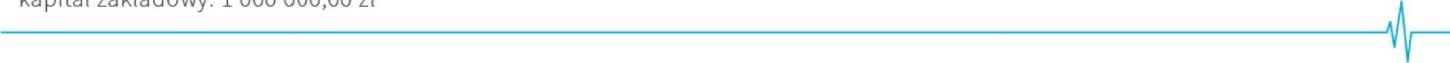 świadczenia z zakresu podstawowej opieki zdrowotnej udzielane będą w dotychczasowym miejscu, tj. ul. Nadrzeczna 22, 16-010 Wasilków, świadczeniobiorca ma możliwość zmiany wyboru świadczeniodawcy udzielającego świadczeń z zakresu podstawowej opieki zdrowotnej.